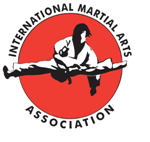 I.M.A.A Interclub Tournament – Sunday 1st April 2012Patterns, Kickboxing Forms & Creative Patterns/FormsMedal Results:I.M.A.A Interclub Tournament – Sunday 1st April 2012Patterns, Kickboxing Forms & Creative Patterns/FormsMedal Results (Continued):Purple Belt & Yellow TagLittle Dragons Patterns:Purple Belt & Yellow TagLittle Dragons Patterns:GoldKian LutonSilver 	Hussnen AliBronzeJade RendleYellow Belt & Green TagLittle Dragons Patterns:Yellow Belt & Green TagLittle Dragons Patterns:GoldMilly TaylorSilver 	Joshua TaylorBronzeMyles Bassage-MorganWhite Belt & Yellow Tag Patterns:White Belt & Yellow Tag Patterns:GoldAbigail BradleySilver 	Oliver PayneYellow Tag – Green Belt Patterns:(11 - 12 years) Yellow Tag – Green Belt Patterns:(11 - 12 years) GoldHarri ShelleySilver 	Ryan DaviesBronzeWilliam HolmesYellow Belt  & Green Tag Patterns:(6 - 10 years)Yellow Belt  & Green Tag Patterns:(6 - 10 years)GoldAdam BaglowSilver 	Samantha PowellBronzeEthan WisemanGreen Belt & Blue Tag Patterns:Green Belt & Blue Tag Patterns:GoldAxel HegartySilver 	Logan HegartyBronzeJake RendleBlue Belt & Red Tag Patterns:Blue Belt & Red Tag Patterns:GoldJack Taylor Silver 	Jessie TaylorBronzeJordan Casey Red Belt & Black Tag Patterns:Red Belt & Black Tag Patterns:GoldNash JeffriesSilver 	Tegan IvesBronzeDana McAvoyBlack Belt Patterns (11 - 12 years):Black Belt Patterns (11 - 12 years):GoldAyrton Mullins Silver 	Samuel TaylorBronzeCarys Blackmore Black Belt Patterns (14 - 16 years):Black Belt Patterns (14 - 16 years):GoldEllie CampbellSilver 	Liam RossiterBronzeRhys ThomasTeenage Patterns (14 - 16 years):Teenage Patterns (14 - 16 years):GoldWahidur RahmanSilver 	Connor DaviesJunior Kickboxing Forms:Junior Kickboxing Forms:GoldIsobel SouthwaySilver 	Georgia SouthwayBronzeCamron Griffiths Creative Patterns/Forms (6 - 8 years)Lower Grades:Creative Patterns/Forms (6 - 8 years)Lower Grades:GoldHarri RadfordSilver 	Luke BebellBronzeEthan WisemanCreative Patterns/Forms (6 - 8 years)Senior Grades:Creative Patterns/Forms (6 - 8 years)Senior Grades:GoldJake RendleSilver 	Logan MaskellBronzeJessie TaylorCreative Patterns/Forms (9 - 11 years):Lower GradesCreative Patterns/Forms (9 - 11 years):Lower GradesGoldAdam BaglowSilver 	Sam ChambersBronzeWilliam HolmesCreative Patterns/Forms (9 - 11 years):Senior GradesCreative Patterns/Forms (9 - 11 years):Senior GradesGoldAyrton MullinsSilver 	Tegan IvesBronzeOwen PowellCreative Patterns/Forms (12 - 15 years):Creative Patterns/Forms (12 - 15 years):GoldEllie CampbellSilver 	Jamie YungBronzeEllis Murphy